Персональный состав административных работников МБДОУ № 1 г. Липецка на 01.01.2019 годаЛетний холодник Ингредиенты: Нежирный кефир — 1 л Крупная отваренная свекла — 1 шт. Маленький огурчик — 1-2 шт. Яйцо — 2 шт. Щавель — 1 пучок Зелень укропа и петрушки — по вкусу Соль — по вкусу Приготовление: 1. Свеклу и огурцы мелко нарезать соломкой, можно натереть на крупной терке. Яйца порубить. 2. Щавель нарезать и бланшировать в кипятке секунд 30. Остудить, окунув сразу в ледяную воду. 3. Зелень порубить. Все смешать, добавить кефир, соль по вкусу. 4. Подавать суп хорошо охлажденным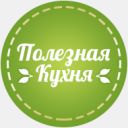 Полезная КухняТемыФотоальбомыУчастникиПрисоединиться23 июнЗакладкаПожаловатьсяЛетний холодник Ингредиенты: Нежирный кефир — 1 л Крупная отваренная свекла — 1 шт. Маленький огурчик — 1-2 шт. Яйцо — 2 шт. Щавель — 1 пучок Зелень укропа и петрушки — по вкусу Соль — по вкусу Приготовление: 1. Свеклу и огурцы мелко нарезать соломкой, можно натереть на крупной терке. Яйца порубить. 2. Щавель нарезать и бланшировать в кипятке секунд 30. Остудить, окунув сразу в ледяную воду. 3. Зелень порубить. Все смешать, добавить кефир, соль по вкусу. 4. Подавать суп хорошо охлажденным. Приятного аппетита!№ п/пФамилия, имя, отчествоЗанимаемая должностьОбразованиеОбщий стаж работыСтаж в данной должностиНаградыДанные о повышении квалификации и (или)профессиональной переподготовкиТелефон, электронная почта1Гулевская Елена Михайловна ЗаведующаяВысшее проф., ЕГПИ,  дошкольный ф-т, методист25 года2 годаГрамота Департаментадошкольногообразования2011 –ЛИРО2014-ФГОБУ ВПО«Финансовый университет при Правительстве РФ»27-29-04lipetsksadik-1@mail.ru2КомаричеваЕлена АнатольевнаЗаместитель заведующей  Высшее проф., ЕГПУ,  дошкольный ф-т, методист27 лет10 летГрамота Департаментадошкольногообразования,Грамота Института образования и науки2014-ФГБ ОУ ВПО «Липецкий государственный педагогический университет», 2015-АУ Институт развития образования Ивановской области,2015-Автономная некоммерческая организация доп.проф.образования «Институт современного образования»27-29-04lipetsksadik-1@mail.ru3Щербакова Наталья ЛеонидовнаЗаместитель заведующей  Высшее проф., Калужский государственный педагогический университет, Педагогика и методика начального образования21 год 15 летГрамота Департаментадошкольногообразования,Грамота Института образования и науки2018- Автономная некоммерческая организация доп.проф.образования «Институт современного образования»27-44-89lipetsksadik-1@mail.ru4Сафонова Наталья ВасильевнаЗаместитель заведующей  Высшее проф., ЛГПИ,  дошкольный ф-т, методист40 лет7 летГрамота Департаментадошкольногообразования-27-29-04mdoulip1@yandex.ru